Library/Research Workshop Request Form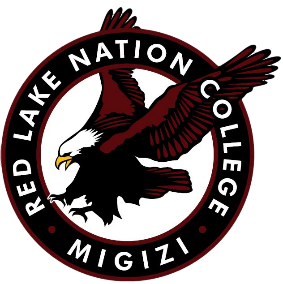 Requests should be submitted at least 2 weeks before workshop date.Course: Instructor: Date of Class: Time of Class: How much class time is devoted to the workshop? All classes will be scheduled for the Computer Lab unless otherwise requested.What topic would you like covered? Please select only 1 topic per hour of instruction.If you would like multiple topics covered, please schedule multiple workshops. APA Citations  Evaluating Resources  Searching Techniques  Academic Journals and Database ResearchIs there an assignment associated with this workshop?If so, please attach assignment instructions to this sheet.